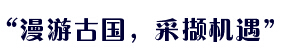 2016年印度国际环博会商务考察详细行程安排如下：2016印度国际环博会商务考察团行程安排注：以上行程以双人标准间报价，如需单人间，请提前通知，我们会另行安排，并另外计费；以上行程机票以经济舱报价，如需其他舱位，请提前通知，我们会另行安排，并另外计费。（以上为初步计划，稍后可能会根据需求调整。）人员费用：RMB 28000元/人   (单房差3800元/人)以上价格包括：          - 市区五星酒店标准双人间住宿6晚（单间需补缴单间差价）          - 以上行程所列餐食          - 18座空调旅游车          - 持执照中文导游          - 行程内景点门票          - 游览期间每人每天2瓶矿泉水          - 签证费          - 全程经济舱机票（国际段、印度境内段）（机票有特殊要求的请提前声明，费用单独计算）- 人身意外险-翻译费用          - 导游和司机的小费以上价格不包括：          - 任何个人消费（例如：酒、果汁、长途电话费）          - 以上所没有涉及的任何服务更多信息，欢迎联系以下组团单位：环境保护部环境保护对外合作中心联系人：陈新颖女士或李浩婷女士联系电话：010-82268867，010-82268880 邮箱：chen.xinying@mepfeco.org.cn,li.haoting@mepfeco.org.cn中国环境科学学会会员服务中心 北京国亿世业贸易发展中心  联系人：黄女士 / 吕先生     联系电话：010-84351867, 84351075 - 802 / 803邮箱：helen@bcpit.com / steven@bcpit.com附件1  第一届中印环保技术与产业对话会会议日程     附件2  参会回执附件1第一届中印环保技术与产业对话会会议日程（初稿）2016年9月28日下午（印度，孟买）会议规模: 50-80人，会议形式：同传如有意参团，请填写如下回执表附件2                      参会回执Annex: Registration Form日期地点行程住宿第一天9月27日（周二）北京-孟买●北京飞往孟买，抵达后入住孟买酒店。孟买第二天9月28日（周三）孟买●上午，参加IFAT India 2016开幕式并与大会主办方见面，参观展览会及同期研讨会；现场拜访印度海水淡化协会IDA / 印度环境学会IEA。●下午，参加第一届中印节能环保产业与技术对话会。孟买第三天9月29日（周四）孟买-德里（航程3小时）●参观展览会及同期研讨会●当地投资环境文化考察活动：前往参观世界最大的电影生产基地之一宝莱坞。参观印度的门面及标志性建筑印度门，随后前往参观印度最大的博物馆之一威尔斯王子博物馆。●晚上，乘飞机前往德里，德里住宿。德里第四天9月30日（周五）德里●上午，拜访安捷伦办公室。●下午，拜访AECOM印度办公室。 德里第五天10月1日（周六）德里-阿格拉（车程3小时）●当地投资环境文化考察活动：从德里乘车前往阿格拉，参观“世界新七大奇迹之一”印度知名度最高的古迹泰姬陵，随后前往伊斯兰建筑的代表之作，著名世界遗产和印度著名的旅游之地的阿格拉堡，阿格拉住宿。阿格拉第六天10月2日（周日）阿格拉-德里（车程3小时）●上午，从阿格拉乘车返回德里，中午抵达德里。●下午，当地投资环境文化考察活动：参观印度最大的位于旧德里古城东北角的贾玛清真寺。德里第七天10月3日（周一）德里-北京●上午， 与印度商务部门举行会谈。●下午，当地投资环境文化考察活动：参观德里红堡及古都布塔。●晚餐后，乘飞机返回北京--发言时间发言主题13:00-13:10致辞中国驻印度科技参赞13:10-13:20致辞印度环境、森林和气候变化部13:20-13:35中国十三五水、气、土领域污染防治行动计划及中印环保技术合作平台建议中国环保部对外合作中心13:35-13:50印度环境政策和印度环保产业发展现状印度环保协会（IEA-Indian Environmental Association）13:50-14:05辽宁省十三五水、气、土领域污染防治行动计划及环保产业发展现状辽宁省环保厅14:05-14:20印度在企业清洁生产、生态工业园建设现状与合作需求介绍UNIDO印度办公室14:20-14:35亚洲开发银行在印度环保领域的投资项目介绍亚洲开发银行14:35-14:50国际金融公司在印度环保领域的项目投资经验介绍国际金融公司印度办公室14:50-15:05印度大气污染治理现状、大气污染防治投资项目介绍以及大气污染防治技术需求介绍亚洲清洁空气（CAA）印度办公室15:05-15:20印度在可持续城市、低碳城市、弹性城市、节约型城市建设现状介绍与合作需求介绍倡导地区可持续发展国际理事会（ICLEI）南亚办公室15:20-15:35印度优秀环保企业、绿色商业中心项目以及合作需求介绍印度工业联盟（Confederation of Indian Industry）15:35-16:20中方环保技术及与印方合作需求中国企业代表（3家）16:20-17:00 企业洽谈、对接姓名/Name性别/Gender职位/职务 Position/Title单位名称Company/Organization手机Mobile Phone邮箱/Email公司简介（Introduction of the Company/Organization）：公司简介（Introduction of the Company/Organization）：单位是否同意参团？Would you like to join us for this study visit?单位是否同意参团？Would you like to join us for this study visit?是/Yes:是/Yes:单位是否同意参团？Would you like to join us for this study visit?单位是否同意参团？Would you like to join us for this study visit?否/No:否/No:单位是否同意参团？Would you like to join us for this study visit?单位是否同意参团？Would you like to join us for this study visit?不确定/Uncertain:不确定/Uncertain:与印方合作需求领域Cooperation Demand Sector与印方合作需求领域Cooperation Demand Sector合作需求描述Cooperation Demand Description 合作需求描述Cooperation Demand Description 是否愿意代表中方公司演讲？Would you like to represent your company to make a speech?是否愿意代表中方公司演讲？Would you like to represent your company to make a speech?演讲人（姓名、职称）Speaker(Name, Title)演讲人（姓名、职称）Speaker(Name, Title)是否愿意代表中方公司演讲？Would you like to represent your company to make a speech?是否愿意代表中方公司演讲？Would you like to represent your company to make a speech?是/Yes:   是/Yes:   演讲题目/ Topic of Speech：演讲题目/ Topic of Speech：否/No:否/No:请将贵公司的中英回执发至chen.xinying@mepfeco.org.cn和li.haoting@mepfeco.org.cn, 以便推广宣传。Thank you for sending your bilingual registration form of your company to the Email Address: chen.xinying@mepfeco.org.cn and li.haoting@mepfeco.org.cnfor further promotion.请将贵公司的中英回执发至chen.xinying@mepfeco.org.cn和li.haoting@mepfeco.org.cn, 以便推广宣传。Thank you for sending your bilingual registration form of your company to the Email Address: chen.xinying@mepfeco.org.cn and li.haoting@mepfeco.org.cnfor further promotion.请将贵公司的中英回执发至chen.xinying@mepfeco.org.cn和li.haoting@mepfeco.org.cn, 以便推广宣传。Thank you for sending your bilingual registration form of your company to the Email Address: chen.xinying@mepfeco.org.cn and li.haoting@mepfeco.org.cnfor further promotion.请将贵公司的中英回执发至chen.xinying@mepfeco.org.cn和li.haoting@mepfeco.org.cn, 以便推广宣传。Thank you for sending your bilingual registration form of your company to the Email Address: chen.xinying@mepfeco.org.cn and li.haoting@mepfeco.org.cnfor further promotion.